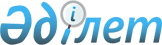 "Облыс аумағында карантиндік аймақты белгілеу туралы" Қарағанды облысы әкімдігінің 2007 жылғы 30 мамырдағы N 12/03 қаулысына өзгерістер енгізу туралыҚарағанды облысы әкімдігінің 2012 жылғы 13 маусымдағы N 20/10 қаулысы. Қарағанды облысының Әділет департаментінде 2012 жылғы 20 шілдеде N 1916 тіркелді

      Қазақстан Республикасы 2001 жылғы 23 қаңтардағы "Қазақстан Республикасындағы жергілікті мемлекеттік басқару және өзін-өзі басқару туралы" Заңының 27 бабына және Қазақстан Республикасының 1999 жылғы 11 ақпандағы "Өсімдіктер карантині туралы" Заңының 9-1, 14 баптарына сәйкес карантиндік объектілердің таралу ошақтарын оқшаулау және толық жою мақсатында Қарағанды облысының әкімдігі ҚАУЛЫ ЕТЕДІ:



      1. Қарағанды облысы әкімдігінің 2007 жылғы 30 мамырдағы "Облыс аумағында карантиндік аймақты белгілеу туралы" N 12/03 қаулысына (нормативтік құқықтық актілерді мемлекеттік тіркеудің тізіліміне N 1830 болып тіркелген, 2007 жылғы 28 маусымдағы N 98-100 "Орталық Қазақстан" және 2007 жылғы 30 маусымдағы N 75 "Индустриальная Караганда" газеттерінде жарияланған), оған Қарағанды облысы әкімдігінің 2009 жылғы 21 шілдедегі "Облыс аумағында карантиндік аймақты белгілеу туралы" Қарағанды облысы әкімдігінің 2007 жылғы 30 мамырдағы N 12/03 қаулысына өзгерістер енгізу туралы" N 20/02 қаулысымен өзгерістер енгізілген (нормативтік құқықтық актілерді мемлекеттік тіркеудің тізіліміне N 1870 болып тіркелген, 2009 жылғы 12 қыркүйектегі N 138-139 (20723) "Орталық Қазақстан" және 2009 жылғы 11 қыркүйектегі N 108 (20815) "Индустриальная Караганда" газеттерінде жарияланған), келесі өзгерістер енгізілсін:



      қаулының 1-тармағы келесі редакцияда мазмұндалсын:

      "1. Шаруашылық субъектілерге, елді мекендерге және басқа да объектілерге карантиндік режимді енгізе отырып, Қарағанды облысы аумағында карантиндік аймақ белгіленсін.";



      көрсетілген қаулының қосымшасы осы қаулының қосымшасына сәйкес жаңа редакцияда мазмұндалсын.



      2. Осы қаулының орындалуын бақылау облыс әкімінің орынбасары Т.А. Әбілдаға жүктелсін.



      3. Осы қаулы алғаш ресми жарияланғаннан кейін күнтізбелік он күн өткен соң қолданысқа енгізіледі.      Қарағанды облысының әкімі                  Ә. Құсайынов

Қарағанды облысы әкімдігінің

2012 жылғы 13 маусымдағы

N 20/10 қаулысына

қосымшаҚарағанды облысы әкімдігінің

2007 жылғы 30 мамырдағы

N 12/03 қаулысына

қосымша 

Карантин режимі енгізілген өсімдіктер карантині

саласындағы мемлекеттік бақылау нысандарының

ТІЗБЕСІ      Ескерту:

      ММ - мемлекеттік мекемесі;

      ш/қ - шаруа қожалығы;

      ф/қ - фермерлік қожалығы;

      с. - селосы;

      қ. - қаласы;

      с/о - селолық округ;

      к/о - кенттік округі;

      АҚ - акционерлік қоғамы;

      ЖШС - жауапкершілігі шектеулі серіктестігі;

      ӨК - өндірістік кооперативі;

      АҚК - астық қабылдау кәсіпорны;

      АШФ - ауылшаруашылығы фермасы;

      ЖК - жеке кәсіпкер;

      КМҚК - коммуналдық мемлекеттік қазынашылық кәсіпорын
					© 2012. Қазақстан Республикасы Әділет министрлігінің «Қазақстан Республикасының Заңнама және құқықтық ақпарат институты» ШЖҚ РМК
				N п/пШаруашылық субъектілер, басқа да нысандар атауы, жер телімдерінің санаттарыАудандар (қалалар), ауылдық округтер және елді мекендер атауыЗалалданғаны (ластанғаны)Залалданғаны (ластанғаны)Ошақтарды анықтау күні (актілер бойынша), ескертпелерN п/пШаруашылық субъектілер, басқа да нысандар атауы, жер телімдерінің санаттарыАудандар (қалалар), ауылдық округтер және елді мекендер атауытелімдер (алқаптар)алаңы, гектарОшақтарды анықтау күні (актілер бойынша), ескертпелер123456Қызғылт укекіре (Acroptilon repens L.D.C)Қызғылт укекіре (Acroptilon repens L.D.C)Қызғылт укекіре (Acroptilon repens L.D.C)Қызғылт укекіре (Acroptilon repens L.D.C)Қызғылт укекіре (Acroptilon repens L.D.C)Қызғылт укекіре (Acroptilon repens L.D.C)1.Абай ауданыАбай ауданы371030,81"Автомобиль жолдары Комитетінің Қарағанды облыстық департаменті" ММ, республикалық маңызы бар автожолдарға бөлініп берілген тілкемҚұлайғыр с/о12328 мамыр 2010 жыл2"Шон" ш/қ, а/ш танаптарыҚұлайғыр с/о2400қайта рәсімделді3"Қарағанды облысының жолаушылар көлігі және автомобиль жолдары басқармасы" ММ, облыстық және аудандық маңызы бар автожолдарға бөлініп берілген тілкемСамарка с/о7108 маусым 2010 жыл3"Қарағанды облысының жолаушылар көлігі және автомобиль жолдары басқармасы" ММ, облыстық және аудандық маңызы бар автожолдарға бөлініп берілген тілкемКөксу с/о4510 маусым 2010 жыл3"Қарағанды облысының жолаушылар көлігі және автомобиль жолдары басқармасы" ММ, облыстық және аудандық маңызы бар автожолдарға бөлініп берілген тілкемЕсенкелді с/о44011 маусым 2010 жыл4"Коновалов" ш/қ, а/ш танаптарыЕсенкелді с/о1150қайта рәсімделді5"Топарские теплицы" ЖШС, а/ш танаптарыТопар кенті1195,817 маусым 2010 жыл6"Арселор Миттал Теміртау" АҚ КД N 7 Қарағанды жүк тиеу және көлік басқармасы (ҚЖТКБ), т/ж бөлініп берілген тілкемАбай қаласы1322 маусым 2010 жыл7"Достық 2009" ЖШС, а/ш танаптарыЮбилейное с/о150қайта рәсімделді8"Надежда" ш/қ, а/ш танаптарыАгрогородок с/о35025 шілде 2007 жыл9"Жәрдем" ш/қ, а/ш танаптарыАгрогородок с/о110025 шілде 2007 жыл10"Алимбаев" ш/қ, а/ш танаптарыЖартас с/о1104қайта рәсімделді2.Актоғай ауданыАктоғай ауданы423331"Сарсенбек" ш/қ, а/ш танаптарыҚарабұлақ с/о1142531 мамыр 2010 жыл2"Думан" ш/қ, а/ш танаптарыҚарабұлақ с/о270030 мамыр 2007 жыл3"Қарағанды облысының жолаушылар көлігі және автомобиль жолдары басқармасы" ММ, облыстық маңызы бар автожолдарға бөлініп берілген тілкемҚарабұлақ с/о120810 тамыз 2008 жыл3.Бұқар-Жырау ауданыБұқар-Жырау ауданы46123511"Ербол" ш/қ, а/ш танаптарыАкөре с/о118017 маусым 2005 жыл2"Киров" ӨК, а/ш танаптарыРостовка с/о329294қайта рәсімделді3"Асыл" ӨК, а/ш танаптарыҚаражар с/о26867 шілде 2006 жыл4"Рыжих Тау-нан" ш/қ, а/ш танаптарыТұзды с/о35903 қыркүйек 2010 жыл5"Айхан" ш/қ, а/ш танаптарыСамарканд с/о81601қайта рәсімделді4.Жаңаарқа ауданыЖаңаарқа ауданы4263471"Ақбұлак" ш/қ, а/ш танаптарыАқтасты с/о120926 маусым 2007 жыл2"Шайдар көңі" ш/қ, а/ш танаптарыАқтасты с/о15026 маусым 2007 жыл3Селолық округ әкімі, босалқы жерАқтасты с/о3406қайта рәсімделді4"Достық" ш/қ, а/ш танаптарыс/о Байдалы би12758 шілде 2005 жыл5"Нұрлыхан" ш/қ, а/ш танаптарыс/о Байдалы би113125 шілде 2005 жыл6"Жақсыбай әулеті" ш/қ, а/ш танаптарыс/о Байдалы би16025 шілде 2005 жыл7"Аққыз"ш/қ, а/ш танаптарыс/о Байдалы би11007 маусым 2006 жыл8"Азамат" ш/қ, а/ш танаптарыс/о Байдалы би11609 маусым 2006 жыл9"Жантас" ш/қ, а/ш танаптарыс/о Байдалы би11316 маусым 2007 жыл10"Жалгас" ш/қ, а/ш танаптарыс/о Байдалы би16016 маусым 2007 жыл11"Мерей" ш/қ, а/ш танаптарыс/о Байдалы би117518 маусым 2007 жыл12"Рымбек" ш/қ, а/ш танаптарыс/о Байдалы би120016 маусым 2007 жыл13"Тілектес" ш/қ, а/ш танаптарыс/о Байдалы би117125 маусым 2007 жыл14"Дос" ш/қ, а/ш танаптарыс/о Байдалы би110011 шілде 2008 жыл15"Қолқанат" ш/қ, а/ш танаптарыс/о Байдалы би1100қайта рәсімделді16"Үлгілі" ш/қ, а/ш танаптарыс/о Байдалы би2361қайта рәсімделді17"Ақсуат" ш/қ, а/ш танаптарыс/о Байдалы би1108қайта рәсімделді18Селолық округ әкімі, босалқы жерс/о Байдалы би1320қайта рәсімделді19"Қарамола" ш/қ, а/ш танаптарыБидайық с/о3233қайта рәсімделді20"Қуаныш" ш/қ, а/ш танаптарыБидайық с/о183қайта рәсімделді21Селолық округ әкімі, босалқы жерБидайық с/о1190қайта рәсімделді22"Амандық" ш/қ, а/ш танаптарыЖұмажанов с/о1150қайта рәсімделді23Селолық округ әкімі, босалқы жерЕралиев с/о150қайта рәсімделді24"Нұрсұлтан", а/ш танаптарыСейфуллин с/о15028 маусым 2006 жыл25"Бірлестік", а/ш танаптарыСейфуллин с/о110011 шілде 2008 жыл26"Серіктес" ш/қ, а/ш танаптарыСейфуллин с/о110020 шілде 2009 жыл27"Данияр" ш/қ, а/ш танаптарыСейфуллин с/о12005 мамыр 2009 жыл28"Қарағанды облыстық жолаушылар көлігі және автомобиль жолдары басқармасы" ММ", аудандық маңызы бар автожолдарға бөлініп берілген тілкемСейфуллин с/о13529 сәуір 2010 жыл28"Қарағанды облыстық жолаушылар көлігі және автомобиль жолдары басқармасы" ММ", аудандық маңызы бар автожолдарға бөлініп берілген тілкемЦелинный с/о12229 сәуір 2010 жыл29"Бекарыс" ш/қ, а/ш танаптарыЦелинный с/о169814 маусым 2011 жыл30"Казахстан" ш/қ, а/ш танаптарыЦелинный с/о61049қайта рәсімделді31Селолық округ әкімі, босалқы жерЦелинный с/о138821 маусым 2011 жыл5.Қарқаралы ауданыҚарқаралы ауданы916101Селолық округ әкімі, босалқы жерТегісшілдік с/о14557 шілде 2006 жыл2"Шокпартас" ш/қ, а/ш танаптарыТегісшілдік с/о133029 маусым 2006 жыл3"Арай" ш/қ, а/ш танаптарыТегісшілдік с/о11507 шілде 2006 жыл4"Жолдас" ш/қ, а/ш танаптарыТомар с/о23006 тамыз 2008 жыл5"Автомобиль жолдары Комитетінің Қарағанды облыстық департаменті" ММ, республикалық маңызы бар автожолдарға бөлініп берілген тілкемҚаршығалы с/о19916 маусым 2011 жыл5"Автомобиль жолдары Комитетінің Қарағанды облыстық департаменті" ММ, республикалық маңызы бар автожолдарға бөлініп берілген тілкемМ. Мамыраев с/о112015 маусым 2011 жыл6"Қарағанды облыстық жолаушылар көлігі және автомобиль жолдары басқармасы" ММ", облыстық, аудандық маңызы бар автожолдарға бөлініп берілген тілкемМ. Мамыраев с/о172,815 маусым 2011 жыл6"Қарағанды облыстық жолаушылар көлігі және автомобиль жолдары басқармасы" ММ", облыстық, аудандық маңызы бар автожолдарға бөлініп берілген тілкемН. Әбдіров с/о183,215 маусым 2011 жыл6.Нұра ауданыНұра ауданы7921618,51"Романенко П" ш/қ, а/ш танаптарыКөбетей с/о121017 маусым 2005 жыл2"Отқанжар" ЖШС, а/ш танаптарыИзенді с/о311716 тамыз 2004 жыл3"Тұлпар" ш/қ, а/ш танаптарыМынбаев с/о11408 тамыз 2006 жыл4"Беляев А" ш/қ, а/ш танаптарыМынбаев с/о11358 тамыз 2006 жыл5"Нұр Астық-2005" ЖШС, а/ш танаптарыМайоров с/о11505 маусым 2005 жыл6"Мұқамеджанов Д" ш/қ, а/ш танаптарыМайоров с/о14488 мамыр 2005 жыл7"Шмидке В" ш/қ, а/ш танаптарыБайтуған с/о123,516 шілде 2006 жыл8"Жақыпов Р" ш/қ, а/ш танаптарыБайтуған с/о13816 шілде 2006 жыл9"Кондыбко В" ш/қ, а/ш танаптарыБайтуған с/о16416 шілде 2006 жыл10"Балтин Ж" ш/қ, а/ш танаптарыБайтуған с/о14716 шілде 2006 жыл11"Байтуған" ф/қ, а/ш танаптарыБайтуған с/о288016 шілде 2006 жыл12"Ілиясов" ш/қ, а/ш танаптарыКертінді с/о13116 шілде 2006 жыл13"Восягин Н" ш/қ, а/ш танаптарыКертінді с/о14316 маусым 2006 жыл14"Мадин О" ш/қ, а/ш танаптарыКертінді с/о110716 маусым 2006 жыл15"Жумадильдин А." ш/қ, а/ш танаптарыКертінді с/о15016 маусым 2006 жыл16"Аринов О." ш/қ, а/ш танаптарыКертінді с/о15016 маусым 2006 жыл17"Максат" ш/қ, а/ш танаптарыКертінді с/о16016 маусым 2006 жыл18"Қултасов Ергали" ш/қ, а/ш танаптарыКертінді с/о19516 маусым 2006 жыл19"Кульпеисов С." ш/қ, а/ш танаптарыКертінді с/о15716 маусым 2006 жыл20"Алпыс" ш/қ, а/ш танаптарыКертінді с/о139222 шілде 2004 жыл21"Айдос" ш/қ, а/ш танаптарыКертінді с/о256222 шілде 2004 жыл22"Михайлев А. Н." ш/қ, а/ш танаптарыКертінді с/о116014 шілде 2004 жыл23"Рахимбеков С." ш/қ, а/ш танаптарыКертінді с/о17322 шілде 2004 жыл24"Қарой" ЖШС, а/ш танаптарыҚарой с/о267112 шілде 2006 жыл25"Сулейменов Н." ф/қ, а/ш танаптарыТассуат с/о6239016 маусым 2005 жыл26"Попов В." ш/қ, а/ш танаптарыТассуат с/о16617-18 маусым 2007 жыл27"Полеводин Е", а/ш танаптарыТассуат с/о267519-20 маусым 2007 жыл28"Надежда" АШФ, а/ш танаптарыАқмешіт с/о1677 шілде 2004 жыл29"Нұра Қантай" ш/қ, а/ш танаптарыАқмешіт с/о4114511 тамыз 2006 жыл30"Катпин С." ш/қ, а/ш танаптарыАқмешіт с/о112023-24 маусым 2007 жыл31"Искаков Ж." ш/қ, а/ш танаптарыАқмешіт с/о122324-25 маусым 2007 жыл32"Мартынов А." ф/қ, а/ш танаптарыЗаречный с/о119511-12 маусым 2007 жыл33"Полеводин Л." ф/қ, а/ш танаптарыЗаречный с/о395711-12 маусым 2007 жыл34"Садовенко А.Ю." ф/қ, а/ш танаптарыЗаречный с/о121912-13 маусым 2007 жыл35"Шортанов Е." ф/қ, а/ш танаптарыЗаречный с/о467419-20 маусым 2007 жыл36"Бугаев Н." ф/қ, а/ш танаптарыЗаречный с/о323419-20 маусым 2007 жыл37"Агро" ш/қ, а/ш танаптарыЗаречный с/о287521 шілде 2010 жыл38"Прогресс" ш/қ, а/ш танаптарыЗаречный с/о123421 шілде 2010 жыл39"Нұр-бидай" ш/қ, а/ш танаптарыЗаречный с/о291111 тамыз 2009 жыл40"Киевский" ш/қ, а/ш танаптарыЗаречный с/о184510 шілде 2004 жыл41"Бекежанов М" ш/қ, а/ш танаптарыЗаречный с/о124610 шілде 2004 жыл42"Қайнар" ЖШС, а/ш танаптарыЩербаков с/о520482-9 шілде 2008 жыл43"Құланөтпес" ЖШС, а/ш танаптарыҚұланөтпес с/о630599-29 шілде 2008 жыл44"Таттыбаева Г" ш/қ, а/ш танаптарыПржевал с/о1437 маусым 2005 жыл45"Глушко Д" ш/қ, а/ш танаптарыПржевал с/о125029-30 шілде 2008 жыл46"Глушко В" ш/қ, а/ш танаптарыПржевал с/о133529-30 шілде 2008 жыл47"Гараев З" ф/қ, а/ш танаптарыПржевал с/о115029-30 шілде 2008 жыл7.Осакаров ауданыОсакаров ауданы1333681"Пасько Н.К." ш/қ, а/ш танаптарыСұнқар с/о1150қайта рәсімделді2"Ташони" ш/қ, а/ш танаптарыСұнқар с/о12258 шілде 2006 жыл3"Морозов А.И." ш/қ, а/ш танаптарыСұнқар с/о11278 шілде 2006 жыл4Селолық округ әкімі, босалқы жерСұнқар с/о246015 шілде 2005 жыл5"Осакаровка" МСУ, а/ш танаптарыСарыөзек с/о1286қайта рәсімделді6"Шахмерденов" ш/қ, а/ш танаптарыНиколаев с/о2729қайта рәсімделді7"Қарағанды облыстық жолаушылар көлігі және автомобиль жолдары басқармасы" ММ", аудандық және облыстық маңызы бар автожолдарға бөлініп берілген тілкемНиколаев с/о16619 шілде 2006 жыл7"Қарағанды облыстық жолаушылар көлігі және автомобиль жолдары басқармасы" ММ", аудандық және облыстық маңызы бар автожолдарға бөлініп берілген тілкемПионер с/о1127,619 шілде 2006 жыл7"Қарағанды облыстық жолаушылар көлігі және автомобиль жолдары басқармасы" ММ", аудандық және облыстық маңызы бар автожолдарға бөлініп берілген тілкемОсакаровка кенті126,419 шілде 2006 жыл8"Садовое и К" ЖШС, а/ш танаптарыСадовый с/о1264қайта рәсімделді9"Баян" ЖШС, а/ш танаптарыЧапаев с/о1907қайта рәсімделді8.Шет ауданыШет ауданы397659,51"Бозшакөл" ш/қ, а/ш танаптарыБұрма с/о223726 маусым 2006 жыл2"Денис" ЖШС, а/ш танаптарыКрасная Поляна с/о125126 шілде 2007 жыл3"Красная Поляна" ш/қ, а/ш танаптарыКрасная Поляна с/о1241,512-26 маусым 2007 жыл4"Қайрақты" ш/қ, а/ш танаптарыТағылы с/о3930қайта рәсімделді5"Сарыжал" ш/қ, а/ш танаптарыТағылы с/о1298қайта рәсімделді6"Түлкілі" ш/қ, а/ш танаптарыТағылы с/о161қайта рәсімделді7"Майасар" ш/қ, а/ш танаптарыТағылы с/о128028 маусым 2005 жыл8"Аяқала" ш/қ, а/ш танаптарыТағылы с/о114910 мамыр 2008 жыл9"Ерзат" ш/қ, а/ш танаптарыТағылы с/о13110 мамыр 2008 жыл10"Мамыр" ш/қ, а/ш танаптарыТағылы с/о1397 қыркүйек 2010 жыл11"Қайнар" ш/қ, а/ш танаптарыТағылы с/о3204қайта рәсімделді12"Зарина" ш/қ, а/ш танаптарыТағылы с/о2212қайта рәсімделді13"Тагылы" ш/қ, а/ш танаптарыТағылы с/о140қайта рәсімделді14"Алтын дән" ш/қ, а/ш танаптарыТағылы с/о21021қайта рәсімделді15Селолық округ әкімі, босалқы жерТағылы с/о15187 шілде 2011 жыл16"Дружба" ш/қ, а/ш танаптарыКөктіңкөл с/о277225 тамыз 2010 жыл17"Рахымжан" ш/қ, а/ш танаптарыКөктіңкөл с/о3495қайта рәсімделді18"Батыр" ш/қ, а/ш танаптарыКөктіңкөл с/о2274қайта рәсімделді19"Жыланды" ш/қ, а/ш танаптарыКөктіңкөл с/о3648қайта рәсімделді20"Луч Надежды" ш/қ, а/ш танаптары Көктіңкөл с/о1392қайта рәсімделді21"Орынды" ш/қ, а/ш танаптарыӨспен с/о110025 тамыз 2010 жыл22"Бірлік" ш/қ, а/ш танаптарыӨспен с/о1253қайта рәсімделді23"Беласар" ш/қ, а/ш танаптарыАқсу-Аюлы с/о110018 тамыз 2009 жыл24"Мерей" ш/қ, а/ш танаптарыШет с/о1259 тамыз 2011 жыл25"Қарағанды облыстық жолаушылар көлігі және автомобиль жолдары басқармасы" ММ", облыстық маңызы бар автожолдарға бөлініп берілген тілкемТағылы с/о11816 маусым 2011 жыл25"Қарағанды облыстық жолаушылар көлігі және автомобиль жолдары басқармасы" ММ", облыстық маңызы бар автожолдарға бөлініп берілген тілкемАқадыр кентік округі16916 маусым 2011 жыл26Ақадыр жол дистанциясы, темір жолға бөлініп берілген тілкем"Ақадыр" т/ж станциясы1116 маусым 2011 жыл9.Ұлытау ауданыҰлытау ауданы1658811"Қызылшын" ш/қ, а/ш танаптарыҚаракеңгір с/о442728 шілде 2006 жыл2"Әке мұра" ш/қ, а/ш танаптарыҰлытау с/о3563қайта рәсімделді3"Думан" ш/қ, а/ш танаптарыТерсаққан с/о 230013 тамыз 2010 жыл4"Асар" ш/қ, а/ш танаптарыТерсаққан с/о 280016 маусым 2010 жыл5"Қоңыров" ш/қ, а/ш танаптарыТерсаққан с/о 125016 маусым 2010 жыл6Селолық округ әкімі, босалқы жерлерМибұлак с/о1242827 маусым 2011 жыл7"Автомобиль жолдары Комитетінің Қарағанды облыстық департаменті" ММ, республикалық маңызы бар автожолдарға бөлініп берілген тілкемУлытау c/о266330 шілде 2010 жыл7"Автомобиль жолдары Комитетінің Қарағанды облыстық департаменті" ММ, республикалық маңызы бар автожолдарға бөлініп берілген тілкемСарысу c/о14501 маусым 2011 жылаудандар бойынша ЖИЫНЫ:аудандар бойынша ЖИЫНЫ:28562198,81.Балқаш қаласыБалқаш қаласы114361Балқаш қаласының тұрғын-үй коммуналдық шаруашылығы, жолаушылар көлігі және автомобиль жолдары бөлімі" ММ, елді мекен жерлері30 лет ВЛКСМ саябағы112,320 мамыр 2004 жыл1Балқаш қаласының тұрғын-үй коммуналдық шаруашылығы, жолаушылар көлігі және автомобиль жолдары бөлімі" ММ, елді мекен жерлерікөшелер113,720 мамыр 2004 жыл1Балқаш қаласының тұрғын-үй коммуналдық шаруашылығы, жолаушылар көлігі және автомобиль жолдары бөлімі" ММ, елді мекен жерлерібұрынғы саяжай аумағы11520 мамыр 2004 жыл2"ҚазБШҒЗИ" ЖШС Балқаш филиалы, мекеме аумағыЖелтоқсан көшесі, 201120 мамыр 2008 жыл3Аурухана қалашығы, мекеме аумағыАманкелды көшесі, 21926 мамыр 2009 жыл4"Қарағанды облыстық жолаушылар көлігі және автомобиль жолдары басқармасы" ММ, облыстық маңызы бар автожолдарға бөлініп берілген тілкемБалқаш қ. әуежайына апаратын тасжол, км 0-31916 мамыр 2011 жыл4"Қарағанды облыстық жолаушылар көлігі және автомобиль жолдары басқармасы" ММ, облыстық маңызы бар автожолдарға бөлініп берілген тілкемБалхаш қаласы - Қоңырат кенті13616 мамыр 2011 жыл5"Автомобиль жолдары Комитетінің Қарағанды облыстық департаменті" ММ, республикалық маңызы бар автожолдарға бөлініп берілген тілкемБалқаш қаласы - Гүлшат кенті121014 маусым 2010 жыл5"Автомобиль жолдары Комитетінің Қарағанды облыстық департаменті" ММ, республикалық маңызы бар автожолдарға бөлініп берілген тілкемБалхаш қ. - Бектау-Ата д/ү апаратын тасжол11814 маусым 2010 жыл6Кент әкімі, "Горняк" саябағының аумағыҚонырат кенті11221 мамыр 2004 жыл7Селолық округ әкімі, елді мекен жерлеріШубар-Түбек селосы110026 мамыр 2004 жыл2.Жезқазған қаласыЖезқазған қаласы401081,711"Жезқазған қаласының тұрғын-үй коммуналдық шаруашылығы, жолаушылар көлігі және автокөлік жолдар бөлімі", елді мекен жерлерігүлбақтары32320 маусым 2011 жыл1"Жезқазған қаласының тұрғын-үй коммуналдық шаруашылығы, жолаушылар көлігі және автокөлік жолдар бөлімі", елді мекен жерлерідаңғылдар, көшелер және бульварлар1991,4320 маусым 2011 жыл1"Жезқазған қаласының тұрғын-үй коммуналдық шаруашылығы, жолаушылар көлігі және автокөлік жолдар бөлімі", елді мекен жерлерібос қалған жерлер12520 маусым 2011 жыл2"Қарағанды облыстық жолаушылар көлігі және автомобиль жолдары басқармасы" ММ", облыстық маңызы бар автожолдарға бөлініп берілген тілкемЖезқазған-әуежай, км 0-7; қаланың айналма тасжолы, км 0-723520 маусым 2011 жыл2"Қарағанды облыстық жолаушылар көлігі және автомобиль жолдары басқармасы" ММ", облыстық маңызы бар автожолдарға бөлініп берілген тілкемҚызылорда-Павлодар, қала маңы, км 424-426, 429-43322420 маусым 2011 жыл2"Қарағанды облыстық жолаушылар көлігі және автомобиль жолдары басқармасы" ММ", облыстық маңызы бар автожолдарға бөлініп берілген тілкемЖезказған - Петропавлоск- Аркалык арқылы, км 6-1112820 мамыр 2008 жыл3"Автомобиль жолдары Комитетінің Қарағанды облыстық департаменті" ММ, республикалық маңызы бар автожолдарға бөлініп берілген тілкемЖезқазған - Петропавлоск - Аркалық арқылы, км 11-16,5138,520 мамыр 2008 жыл4"Хлебопродукты" АҚ, кәсіпорын аумағыАҚК аумағы, АҚК апаратын т/ж212,7823 мамыр 2011 жыл5"Жезказганцветмет" ӨБ (жалға алушы "Промтрансменеджмент" ЖШС), кәсіпорын аумағыөндіріс аймағы12015 тамыз 2005 жыл6ПЧ-28, темір жолға бөлініп берілген тілкем"Жезқазған" т/ж станциясы11616 маусым 2011 жыл7"Дачник" бақ өсіруші қоғамы, қала төңірегіндегі жерлерсаяжай телімдері118014 маусым 2011 жыл8"Спутник" тұтынушы кооперативі, қала төңірегіндегі жерлерсаяжай телімдері129114 маусым 2011 жыл9"Здравница" тұтынушы кооперативі, қала төңірегіндегі жерлерсаяжай телімдері114114 маусым 2011 жыл10"Автомобилист" тұтынушы кооперативі, қала төңірегіндегі жерлерсаяжай телімдері15114 маусым 2011 жыл11"Энергетик" тұтынушы кооперативі, қала төңірегіндегі жерлерсаяжай телімдері17314 маусым 2011 жыл12"Капитал проект LTD" ЖШС, бұрынғы құс фабрикасының аумағыКенгір с/о1293 маусым 2011 жыл13"Кеңгір селолық округінің N 2 орта мектебі" ММ, елді мекен жерлеріКенгір с/о133 маусым 2011 жыл3.Қарағанды қаласыҚарағанды қаласы10139,61Қарағанды қаласының тұрғын-үй коммуналдық шаруашылығы, жолаушылар көлігі және авто-көлік жолдары бөлімі" ММ, көшелер, жолдарОктябрь ауданы325,515 маусым 2010 жыл1Қарағанды қаласының тұрғын-үй коммуналдық шаруашылығы, жолаушылар көлігі және авто-көлік жолдары бөлімі" ММ, көшелер, жолдарКазыбек би атындағы ауданы439,315 маусым 2010 жыл2"Қазақстан темір жолы" АҚ филиалы "Қарағанды аралық т/ж", т/ж бөлініп берілген тілкемҚарағанды - Сұрыптау т/ж станциясы15622 шілде 2010 жыл3"Қарағанды облыстық жолаушылар көлігі және автомобиль жолдары басқармасы" ММ, облыстық маңызы бар автожолдарға бөлініп берілген тілкемҚарағанды қ. - Үштөбе с.114,327 шілде 2010 жыл4"Арселор Миттал Теміртау" АҚ КД N 13 Қарағанды жүк тиеу және көлік басқармасы (ҚЖТКБ), т/ж бөлініп берілген тілкемМихайловка жағы14,529 маусым 2010 жыл4.Саран қаласыСаран қаласы325,41Саран қаласының тұрғын-үй коммуналдық шаруашылығы, жолаушылар көлігі және авто-көлік жолдары бөлімі" ММ, елді мекен жерлеріШахтер көшесі12,917 маусым 2010 жыл1Саран қаласының тұрғын-үй коммуналдық шаруашылығы, жолаушылар көлігі және авто-көлік жолдары бөлімі" ММ, елді мекен жерлеріЧкалов көшесі19,317 маусым 2010 жыл2"Қарағанды облыстық жолаушылар көлігі және автомобиль жолдары басқармасы" ММ, облыстық маңызы бар автожолдарға бөлініп берілген тілкемқала маңы113,26 шілде 2010 жыл5.Сәтбаев қаласыСәтбаев қаласы11727,361"Сәтбаев қаласының тұрғын-үй коммуналдық шаруашылығы, жолаушылар көлігі және автокөлік жолдары бөлімі" ММ, елді мекен жерлері"Жеңіс" саябағы1820 мамыр 2006 жыл1"Сәтбаев қаласының тұрғын-үй коммуналдық шаруашылығы, жолаушылар көлігі және автокөлік жолдары бөлімі" ММ, елді мекен жерлерідаңғылдар, көшелер44220 мамыр 2006 жыл1"Сәтбаев қаласының тұрғын-үй коммуналдық шаруашылығы, жолаушылар көлігі және автокөлік жолдары бөлімі" ММ, елді мекен жерлерібос қалған жерлер257020 мамыр 2006 жыл1"Сәтбаев қаласының тұрғын-үй коммуналдық шаруашылығы, жолаушылар көлігі және автокөлік жолдары бөлімі" ММ, елді мекен жерлерібұрынғы АБЗ өндіріс аймағы140,2220 мамыр 2006 жыл2ЖК "Керимкулова", цех аумағыкөгалдандыру цехы17,6426 мамыр 2006 жыл3"Автомобиль жолдары Комитетінің Қарағанды облыстық департаменті" ММ, республикалық маңызы бар автожолдарға бөлініп берілген тілкемЖезқазған - Петропавлоск Арқалық арқылы, км 16,5 - 22; км 24-31259,526 мамыр 2006 жыл6.Теміртау қаласыТеміртау қаласы31621"Теміртау қаласының тұрғын-үй коммуналдық шаруашылығы, жолаушылар көлігі және авто - көлік жолдары бөлімі" ММ, елді мекен жерлерідаңғылдар, көшелер316213 тамыз 2010 жылқалалар бойынша ЖИЫНЫ:қалалар бойынша ЖИЫНЫ:782572,07Комсток сымыры (Pseudococcus Comstocki Kuw.)Комсток сымыры (Pseudococcus Comstocki Kuw.)Комсток сымыры (Pseudococcus Comstocki Kuw.)Комсток сымыры (Pseudococcus Comstocki Kuw.)Комсток сымыры (Pseudococcus Comstocki Kuw.)Комсток сымыры (Pseudococcus Comstocki Kuw.)1.Теміртау қаласыТеміртау қаласы11,41"Теміртау қаласының мәдениет және тілдерді дамыту бөлімі" ММ, саябақ аумағы"Қалалық мәдениет және демалыс саябағы "Қысқы бақ" ҚМҚМ11,420 мамыр 2011 жылЖұпсыз жібек көбелегі (Lumantria dispar L.)Жұпсыз жібек көбелегі (Lumantria dispar L.)Жұпсыз жібек көбелегі (Lumantria dispar L.)Жұпсыз жібек көбелегі (Lumantria dispar L.)Жұпсыз жібек көбелегі (Lumantria dispar L.)Жұпсыз жібек көбелегі (Lumantria dispar L.)1.Шет ауданыШет ауданы1901"Ақтоғай орман және жануарлар әлемін қорғау жөніндегі шаруашылығы" ММ, орман қорының жерлеріШет с/о19012-28 тамыз 2008 жыл2.Ұлытау ауданыҰлытау ауданы111281"Ұлытау орман және жануарлар әлемін қорғау жөніндегі шаруашылығы ММ, орман қорының жерлеріҰлытау с/о1112810-29 маусым 2008 жылЖиыны:21218облыс бойынша БАРЛЫҒЫ:облыс бойынша БАРЛЫҒЫ:36665990,27